Птица-Радость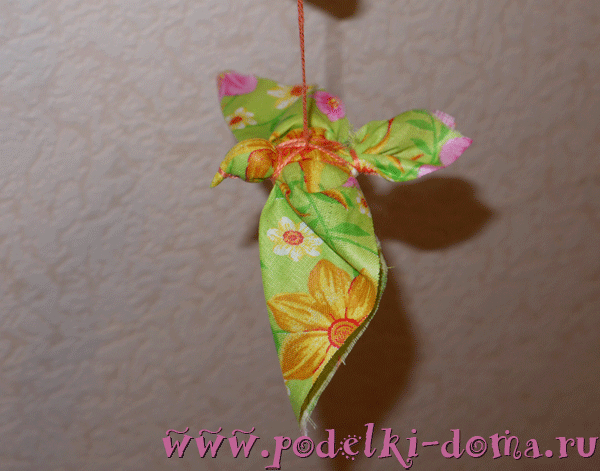 Птицы из ткани выглядят очень красиво, (с которой связан обряд встречи весны и прилетающих птиц), а можно просто украсить ими дом и ветви деревьев.Для изготовления птицы из ткани понадобится квадрат цветной х/б ткани (примерно 20 х 20 см), немного ветоши или ваты для головы и туловища, цветная нить.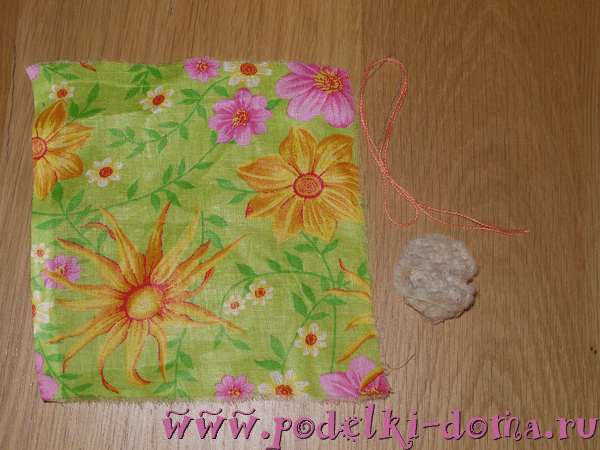 Квадрат складывают по диагонали.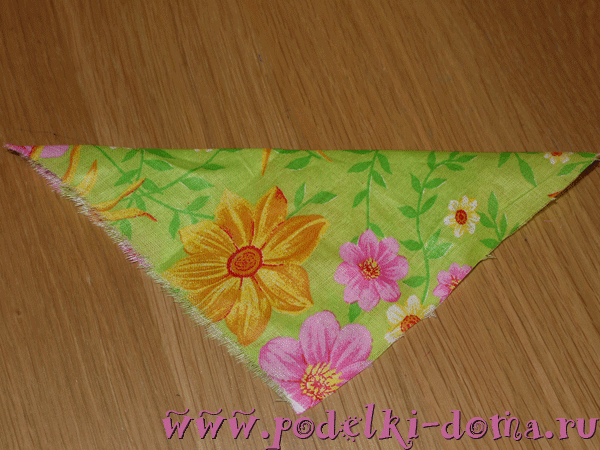 Затем сгибают уголки к середине.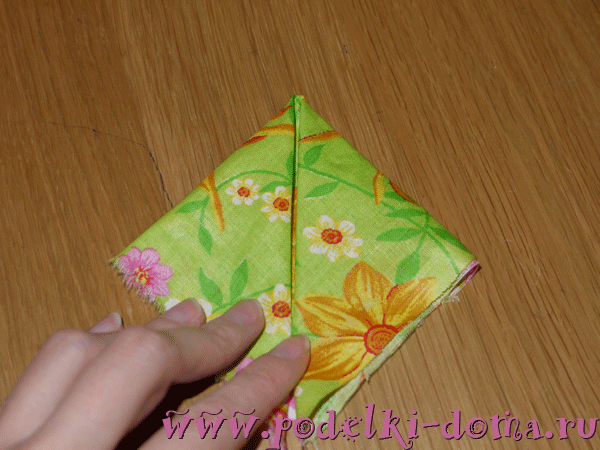 И еще раз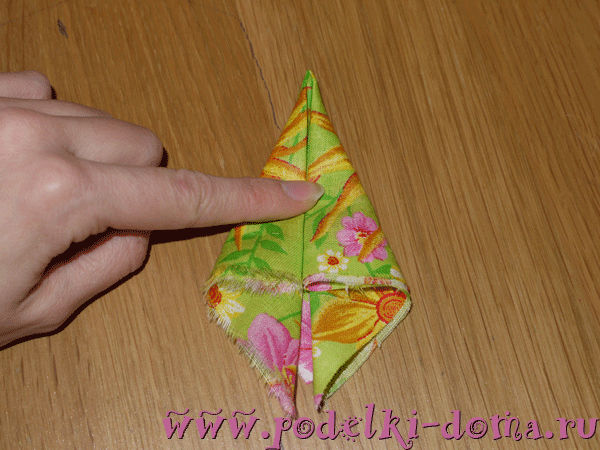 Полученная фигурка складывается пополам, сгибами внутрь.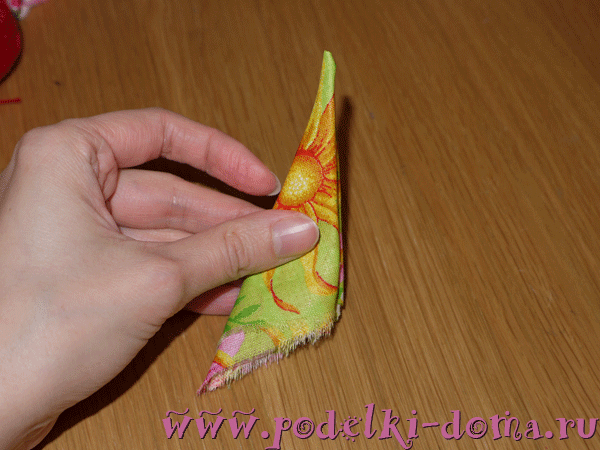 Ниткой завязывается кончик – это клюв.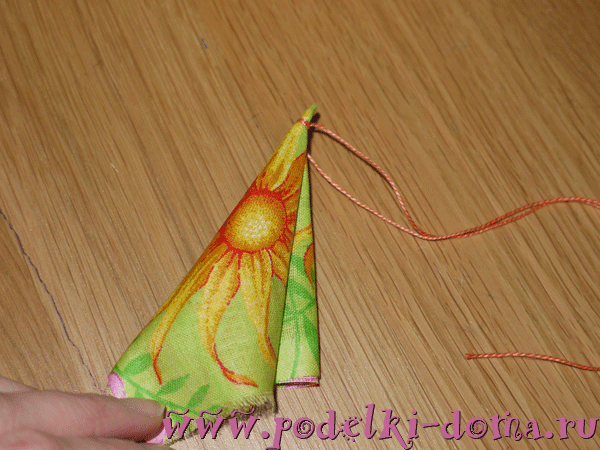 Затем внутрь к клюву вкладывается маленький кусочек ветоши.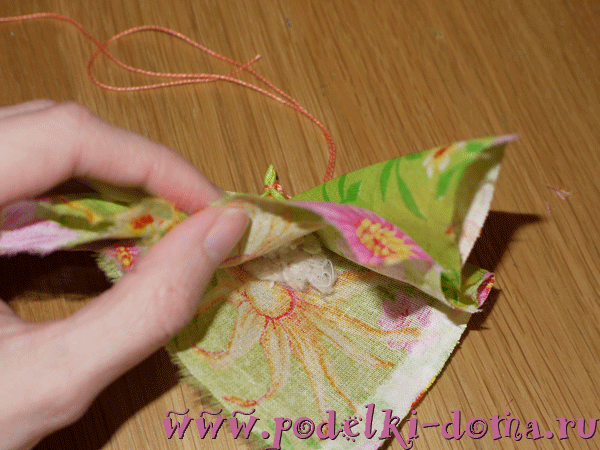 Завязывается нитью – получилась голова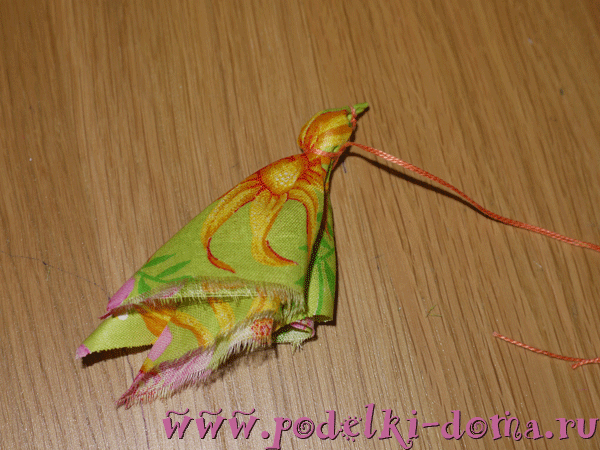 Затем кладется еще ветошь или вата для туловища. Распрямляем крылышки в стороны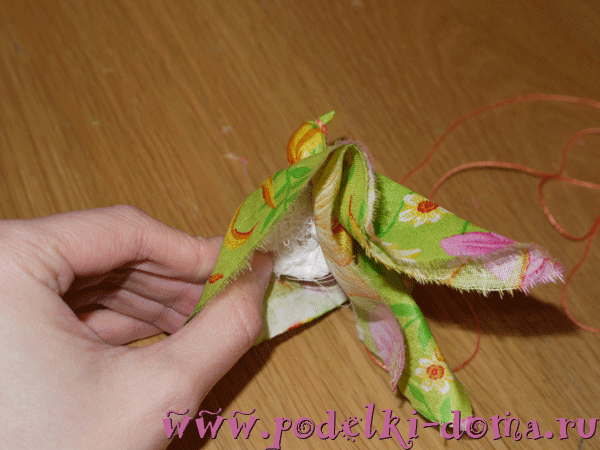 Эту же нить опускаем до хвоста, перевязываем туловище.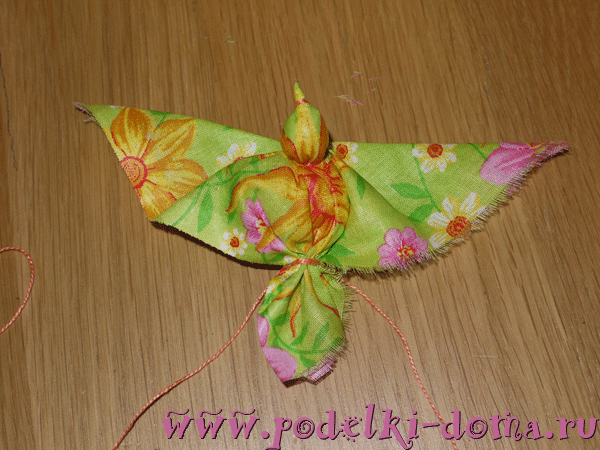 Затем проходим нитью крест-накрест туловище и обматываем каждое крыло.Птичка готова.

